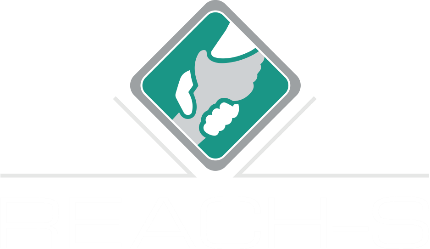 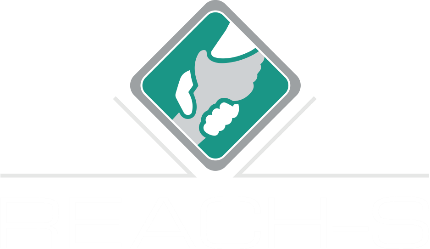 RESOURCES EXIST, ASKING CAN HELP— SPOUSETABLE OF CONTENTSTABLE OF CONTENTS	1Purpose	2Mental Health Resources	3Counseling Resources	3Crisis Response	4Referrals and Information	5Trainings	7Local Mental Health Resources	8Columbia – Suicide Severity Rating Scale (C-SSRS)	10Sexual Assault, Abuse, and Prevention Resources	11Referrals and Information	11Local Resources	12Employment Resources	13Service Branch Resources	14Army	14Navy	15Marine Corps	16Air Force and Space Force	17National Guard/Reserve	18Social Media, Video, and Mobile Resources	20Blogs, TED Talks, Apps, and Reports	20Facebook Groups	20Mobile Apps	22Other Important Resources	24Practical Concerns	24Version 1, MAY 2021 (OPA-2021-035, PERSEREC-PA-20-21)Purpose Whether you prefer to connect with someone by telephone, via e-mail or in person, this collection of national and local resources will help you find the best possible solution for your needs. The resources in this handout are designed to connect you to the support, answers and information you may need to overcome difficult challenges and reach your goals. The resources are grouped into six major categories: 1) Mental Health Resources; 2) Sexual Assault, Abuse and Prevention Resources; 3) Employment Resources; 4) Service Branch Resources; 5) Social Media, Video and Mobile Resources; and 6) Other Important Resources. We encourage you to explore and use these resources to help you and your family thrive. Resources cited and the appearance of hyperlinks do not constitute endorsement by the Department of Defense of this website or the information, products or services contained therein. For other than authorized activities, such as military exchanges and Morale, Welfare and Recreation sites, the Department of Defense does not exercise any editorial control over the information you may find at these locations. Such links are provided consistent with the stated purpose of this Department of Defense-sponsored publication.Mental Health ResourcesCounseling ResourcesMilitary OneSourceProvides free confidential non-medical counseling, resources and support to address a variety of issues, reduce stress, improve emotional well-being and build important skills to tackle life’s challenges.Eligibility: All service members and their families Veterans and their families for 365 days after separation dateSurviving spouses and their childrenAvailable 24/7 by phone, secure video or online chat.800-342-9647 https://www.militaryonesource.mil/confidential-help/non-medical-counseling Give an HourProvides free mental health counseling and therapy from a network of licensed mental health professionals. Eligibility: All service members and their familiesVeterans and their familiesSurvivors of large disasters and traumasAvailable in person, by phone or secure video.https://giveanhour.orgDepartment of Defense Employee Assistance Program, or EAP Provides free confidential counseling and resources to help people work through life challenges that may adversely affect job performance, health and personal well-being.Eligibility: DOD civilian employeesAvailable 24/7 by phone or Monday-Friday, 7 a.m. to 5:30 p.m. CT by live chat.866-580-9046https://magellanascend.comVet CentersProvides free confidential community-based counseling services to assess and treat mental health issues, including professional readjustment counseling. Eligibility: All service members and their families Veterans and their familiesAvailable 24/7 by phone.877-WAR-VETS (927-8387)https://www.vetcenter.va.govInstallation ChaplainsProvides free religious services and resources; individual, family, premarital and marital counseling; and pre/post deployment assistance. Chaplains offer total confidentiality.Eligibility: All service members and their familiesAvailable in person or by phone.**See page 2 for chaplain’s contact information.Mental Health ResourcesCrisis ResponseDisaster Distress HelplineProvides free immediate crisis counseling for anyone experiencing emotional distress due to any natural or human-caused disaster. Eligibility: EveryoneAvailable 24/7 by phone.800-985-5990https://www.samhsa.gov/find-help/disaster-distress-helplineNational Suicide Prevention LifelineProvides free confidential support and resources for people in suicidal crisis or emotional distress.Eligibility: EveryoneAvailable 24/7 by phone or online chat. 800-273-8255https://suicidepreventionlifeline.orgMilitary/Veterans Crisis LineProvides free confidential crisis support and resources to those in distress.Eligibility: All service members and their familiesVeterans and their familiesAvailable 24/7 by phone, text or online chat. 800-273-8255, Press 1; or Text 838255In Europe: Call 00800 1273 8255 or DSN 118In Korea: Call 0808 555 118 or DSN 118In Afghanistan: Call 00 1 800 273 8255 
or DSN 111https://www.veteranscrisisline.netMental Health ResourcesReferrals and Information Substance Abuse and Mental Health Services Administration, or SAMHSAProvides free confidential treatment referral and information services (in English and Spanish) for individuals and families dealing with mental and/or substance use disorders. Eligibility: EveryoneAvailable 24/7 by phone.800-662-4357https://www.samhsa.gov/find-help/national-helplineNational Alliance on Mental Illness, or NAMIProvides free information, resource referrals, and support to people living with mental health conditions.Eligibility: EveryoneAvailable Monday-Friday, 10 a.m. to 6 p.m. Eby phone or text. 800-950-NAMI (6264), text “NAMI” to 741741Email: info@nami.org https://www.nami.org/Your-Journey/Veterans-Active-DutyInTransitionProvides free specialized coaching and assistance with mental healthcare to service members and veterans relocating to another assignment, returning from deployment, transitioning between services, transitioning out of the military or when a new mental health provider is needed.  Eligibility: All service membersVeteransAvailable 24/7 by phone.800-424-7877International Toll Free: 800-424-4685Collect: 314-387-4700https://www.pdhealth.mil/resources/intransitionFamilies Overcoming Under Stress – FOCUS Provides a wide range of free effective prevention services customized to the needs of service members and their loved ones. Assists couples and families with various resources, such as resilience training, education workshops, consultations or skill-building groups focused on specific needs.  Eligibility: All service members and their familiesAvailable by phone or e-mail.310-794-2482Email: info@focusproject.orghttps://focusproject.org/about American Association for SuicidologyPromotes the understanding and prevention of suicide and provides free resources and support to those affected by it.Eligibility: EveryoneAvailable by phone or e-mail.202-237-2280Email: info@suicidology.org https://suicidology.org/resourcesMental Health ResourcesReferrals and Information (cont.)Psychological Health Resource CenterProvides free programs and resources for psychological healthcare support, combat stress, reintegration, treatment for mental health conditions and many other topics. Eligibility: All service members and their families All veterans and their families Available 24/7 by phone, online chat, or email.866-966-1020Email: resources@phcoe.orghttps://www.pdhealth.mil/resources/call-centers/psychological-health-resource-centerAlcoholics AnonymousProvides free help and information for anyone who wants to stay sober or help other alcoholics achieve sobriety.Eligibility: Everyone Available by phone, online or in person.https://www.aa.orgNarcotics Anonymous Provides free recovery support from the effects of drug addiction with a 12-step program and regular attendance of group meetings. Eligibility: EveryoneAvailable by phone, online or in person.818-773-9999 x133https://www.na.org/meetingsearch/ Al-AnonOffers a free peer support group to families recovering from the effects of someone else’s drinking by connecting and sharing experiences with one another. Eligibility: EveryoneAvailable by phone, online or in person.888-425-2666https://al-anon.org/al-anon-meetings/ SMART Recovery Provides free mutual support meetings to empower participants to achieve independence from addiction by using a science-based 4-Point Program. The meetings focus on techniques to help participants change their life from one that is self-destructive and unhappy to one that is constructive and satisfying. Eligibility: EveryoneAvailable by phone, online or in person.440-951-5357https://www.smartrecovery.org/about-us Mental Health ResourcesTrainingsSigns of Suicide (SOS) for Secondary Students in DOD SchoolsProvides training that teaches students how to identify warning signs of suicide and depression through video and guided discussion in a single class period. At the end of the session, students complete a seven-question screening for depression (anonymous or signed — the school can decide) to further encourage help-seeking and connect students at risk with trusted adults. The training can be administered in person or virtually.Eligibility: Everyonehttps://www.mindwise.org/what-we-offer/suicide-prevention-programsOXYGEN ProgramOffers a free program that helps military couples strengthen their relationship by working on communication in a fun, non-threatening environment. The program teaches couples how to resolve conflict, create emotional intimacy, achieve greater empathy and improve their parenting skills. Eligibility: All service members and their familiesAll veterans and their familiesAvailable in person.https://strongerfamilies.com/what-we-do “Simple Things Save Lives” Video Provides free research-based information on patterns of social and behavioral risks that may be observed on social media preceding suicide. The video also includes steps for intervening in a crisis and referring someone at risk for suicide to appropriate care.Eligibility: Everyonehttps://www.dspo.mil/SimpleThingsYellow Ribbon Suicide Prevention Education Training Coordinates education, training, and collaboration efforts with local and national resources to build sustainable suicide prevention programs that empower individuals and communities through leadership, awareness and education. Eligibility: EveryoneAvailable by phone or e-mail.303-429-3530 Email: ask4help@yellowribbon.org https://yellowribbon.org. Mental Health ResourcesLocal Mental Health Resources REACH-S Facilitator: Please update the fields highlighted in yellow with resources applicable to your installation and target audience.Installation ChaplainsProvides free religious services and resources; individual, family, premarital and marital counseling; and pre/post-deployment assistance. Chaplains offer total confidentiality.Eligibility: All service members and their familiesAvailable in person or by phone.ADD RESOURCE NAME HEREADD PHONE # HEREADD EMAIL HEREMilitary and Family Life Counselors, or MFLCsSupports service members and their families with free confidential non-medical counseling focused on life skills topics, such as anger management, conflict resolution, parenting and child communication, relationships issues and deployment stress. MFLCs are trained to work with the military community and do not keep written records. Eligibility: All service members and their families Available in person or by phone or secure video.ADD RESOURCE NAME HEREADD PHONE # HEREADD EMAIL HEREFamily Readiness SystemNetwork of agencies, programs, services and individuals that promote the readiness and quality of life of service members and their families. Eligibility: All service members and their familiesAvailable in person or by phone.ADD RESOURCE NAME HEREADD PHONE # HEREADD WEBSITE HEREMilitary & Family Support Center Provides free information, support and services to help balance the demands of military life through trainings, workshops and one-on-one consultations.Eligibility: All service members and their familiesAvailable in person or by phone.ADD RESOURCE NAME HEREADD ADDRESS HEREADD PHONE # HEREADD WEBSITE HEREMental Health ClinicProvides treatment on numerous mental health diagnoses, as well as individual, group and medication therapy.Eligibility: Activeduty service members Available in person or by secure video.ADD RESOURCE NAME HEREADD ADDRESS HEREADD PHONE # HEREADD WEBSITE HERESubstance Abuse ProgramProvides substance abuse counseling and treatment.Eligibility:All service members and their familiesAvailable in person or by phone.ADD RESOURCE NAME HEREADD ADDRESS HEREADD PHONE # HEREADD WEBSITE HEREMental Health ResourcesLocal Mental Health Resources (cont.)REACH-S Facilitator: Please update the fields highlighted in yellow with resources applicable to your installation and target audience.Emergency RoomProvides medical treatment for anyone requiring immediate attention. Eligibility: All service members and their familiesAvailable in person. ADD RESOURCE NAME HEREADD ADDRESS HEREADD PHONE # HEREADD WEBSITE HEREMental Health ResourcesColumbia–Suicide Severity Rating Scale (C-SSRS)A screening questionnaire used for suicide assessment that is:Simple — questions can be asked in a few minutesEfficient — resources redirected to where they are most neededEffectiveFree — training provided if neededEvidence-supportedUniversal.This tool can be used as a self-assessment or with anyone who may be at risk. Proactively asking questions in a supportive environment can be the best way to identify people who are at risk and get them the help they need. Asking is the first, critical step in suicide prevention.https://cssrs.columbia.edu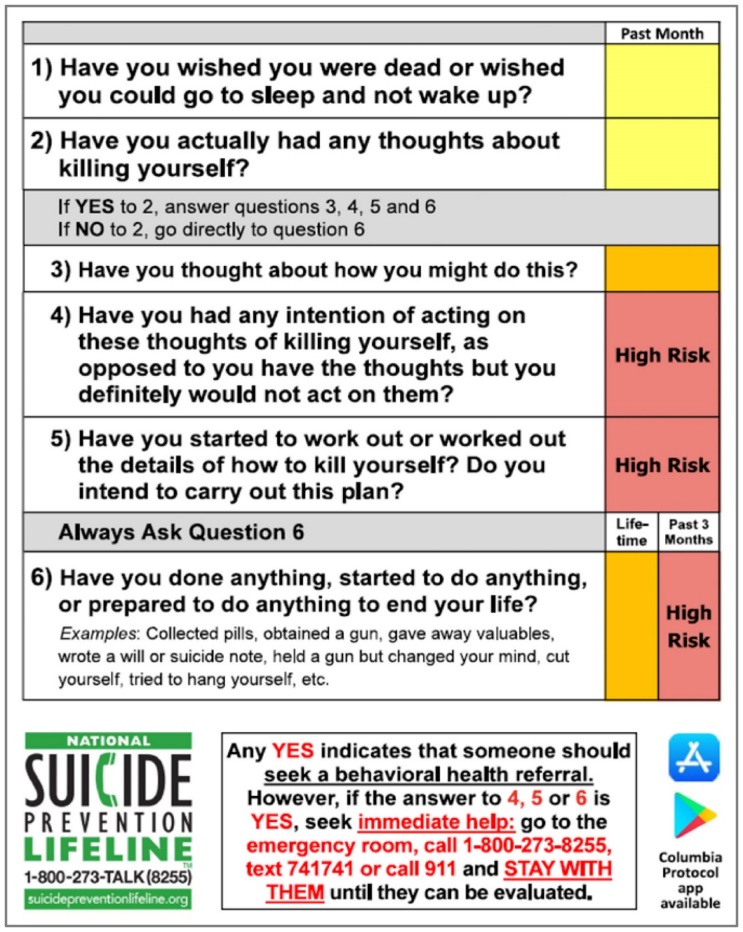 Sexual Assault, Abuse and Prevention ResourcesReferrals and Information*Sexual Assault Prevention and Response, or SAPROOversees DOD sexual assault policy and provides free information and resources for victims of sexual assault. Eligibility: EveryoneAvailable Monday-Friday, 8 a.m. to 5 p.m. Eby phone.571-372-2657https://www.sapr.mil/about-saproRape, Abuse, and Incest National Network, or RAINNOffers free confidential support services to survivors of sexual assault. When you call, you will be routed to a local RAINN affiliate organization based on the first six digits of your phone number.Eligibility: EveryoneAvailable 24/7 by phone or online live chat.800-656-4673https://rainn.orgTransitional Compensation ProgramProvides financial assistance to military spouses who are victims of domestic abuse in the event the active- duty service member has been administratively separated or court-martialed for a dependent abuse offense. Eligibility: Military spousesContact the Family Advocacy Program at your installation to learn more.https://www.militaryonesource.mil/family-relationships/relationships/relationship-challenges-and-divorce/transitional-compensation-help-for-victims-of-abuseNational Domestic Violence HotlineProvides free information and assistance to anyone affected by domestic violence.Eligibility: EveryoneAvailable 24/7 by phone.800-799-7233Safe HelplineProvides free anonymous help, information and resources to military members affected by sexual assault. Eligibility: All service members Military spousesDependent children 18 years of age and olderDOD civilian employees and their family dependents 18 years of age and older when they are stationed or performing duties outside of the United States U.S. citizen DOD contractor personnel when authorized to accompany armed forces in a contingency operation OCONUS and their U.S. citizen employeesAvailable 24/7 by phone or online live chat.877-995-5247https://www.safehelpline.org/* See page 2 for counseling resources for sexual assault.Sexual Assault, Abuse, and Prevention ResourcesLocal ResourcesREACH-S Facilitator: Please update the fields highlighted in yellow with resources applicable to your installation and target audience.Domestic Abuse Victim AdvocateAssists clients in determining what to do, where to get help and how they choose to report the assault.Eligibility: Service members and their families experiencing domestic abuseAvailable 24/7 by phone.ADD PHONE # HERESexual Assault Response Coordinator, or SARCServes as the single point of contact to coordinate sexual assault victim care. Tracks the services provided from the initial report of a sexual assault through disposition and resolution of the victim’s healthcare and support service needs.Eligibility: Service members and their families Available by phone.ADD PHONE # HEREFamily Advocacy Program, or FAPProvides services to address challenges that contribute to abusive and neglectful relationships.Eligibility: Activeduty service members and their families Available in person or by phone.ADD ADDRESS HEREADD PHONE # HEREADD WEBSITE HEREFamily Violence Prevention ServicesProvides housing/shelter assistance, counseling and legal services to individuals affected by domestic violence. Eligibility: Service members and their families Available 24/7 by phone.ADD PHONE # HEREAdd WEBSITE HEREEmployment ResourcesMilitary Spouse Employment PartnershipConnects military spouses with hundreds of partner employers who have committed to recruit, hire, promote and retain military spouses. Eligibility: Military spouseshttps://myseco.militaryonesource.mil/portal USAJOBSProvides a non-competitive process designed to help military spouses find jobs in the federal government. Eligibility: Military spouseshttps://www.usajobs.gov/Help/working-in-government/unique-hiring-paths/military-spouses/Spouse Ambassador NetworkProvides free military spouse education and employment resources. The Spouse Ambassador Network is a group of like-minded organizations that are affiliated with the Military Spouse Employment Partnership and are dedicated to raising awareness of military spouse education and employment resources.Eligibility:Military spouseshttps://myseco.militaryonesource.mil/portal/content/view/1494Hiring Our Heroes – U.S. Chamber of Commerce FoundationProvides free employment tools, development opportunities and resources to connect the military community with civilian companies.Eligibility: All service membersMilitary spousesVeteranshttps://www.hiringourheroes.org/military-spouses Spouse Education and Career Opportunities ProgramProvides free education and personalized career guidance to military spouses worldwide and offers comprehensive resources and tools for all stages of career progression.Eligibility: Military spouseshttps://myseco.militaryonesource.mil/portalCareerOneStopProvides free employment, education and relocation resources.Eligibility: All service membersMilitary spousesVeteranshttps://www.careeronestop.org/MilitarySpouse/default.aspxService Branch ResourcesArmyFamily Readiness GroupProvides family members with free resources, support and information about their soldier’s Army unit.Eligibility: Soldiers and their family membersDepartment of Army civilians and their family membershttps://www.armyfrg.org/skins/frg/home.aspxArmy Morale, Welfare and Recreation ProgramSupports readiness and resilience by providing a variety of activities and services, find your local MWR through website below.Eligibility: Soldiers and their family membersCivilian employeesMilitary retireesEligible participants for as long as they are associated with the Armyhttps://www.armymwr.com Army Emergency ReliefA non-profit organization that provides funds to help soldiers who have experienced an emergency with immediate financial needs, such as rent, utilities and emergency travel. Find your local office through website below.Soldiers and their family membershttps://www.armyemergencyrelief.org/assistance/GoArmy FamiliesProvides free information and resources on what to expect when you or your loved one joins the Army. Eligibility: Everyonehttps://www.goarmy.com/parents/army-families.htmlArmy Strong BondsA unit-based, chaplain-led program that builds resiliency by strengthening Army families. Strong Bonds is conducted offsite using a retreat format in order to provide a fun, safe and secure environment to discuss relocations, deployments and other military lifestyle stressors. Eligibility: Soldiers and their family membershttps://www.strongbonds.orgService Branch ResourcesNavy Family Suicide Prevention Gatekeeper TrainingA suicide prevention training designed to teach Navy families how to accurately assess and respond to someone at risk for suicide. For more information on how to receive this training, contact your installation chaplain or the Fleet and Family Support Program, or FFSP.Eligibility: Sailors and their family membershttps://www.mynavyhr.navy.mil/Support-Services/21st-Century-Sailor/Suicide-Prevention/Command-Leaders/Gatekeeper/ Navy-Marine Corps Relief SocietyProvides emergency financial assistance with basic living expenses, such as food, rent, utilities, assistance with emergency transportation, funerals, medical and dental bills, essential car repair, pay problems and other emergency needs. Assistance is provided with loans or grants, depending on financial need. Find your local office through website below.Eligibility: Sailors and their family membershttps://www.nmcrs.org/pages/call-or-visit-an-nmcrs-office-today Naval Services Family LineProvides families with free mentoring, education and resources to create a strong home front. Eligibility: Navy, Marine Corps and Coast Guard familieshttps://www.nsfamilyline.orgNavy Morale, Welfare and Recreation ProgramHigh-quality, customer-focused, programs and services that contribute to resiliency, retention, readiness and quality of life. Eligibility: Sailors and their family membershttps://www.navymwr.org Fleet and Family Support ProgramSupports individual and family readiness through free programs and resources that help Navy families stay resilient, well-informed and adaptable in the Navy environment.Eligibility: Sailors and their family membershttps://www.cnic.navy.mil/ffr/family_readiness/fleet_and_family_support_program.htmlNavy OmbudsmanCommunicates regularly with command families, provides free information and outreach, appropriate referral resources and acts as an advocate for command families.Eligibility: Sailors and their family membershttps://www.cnic.navy.mil/ffr/family_readiness/fleet_and_family_support_program/work-and-family-life/ombudsman_program.html Service Branch ResourcesMarine Corps Marine ParentsProvides free support, information and creates opportunities for the public to support military troops through outreach programs.Eligibility: Marines and their family members https://www.marineparents.com/Marine Corps Community ServicesA comprehensive set of programs that support and enhance the operational readiness, war-fighting capabilities and quality of life. Eligibility: Marines and their family membersMarine retireesCivilians associated with the Marine Corpshttps://www.usmc-mccs.org Operational Stress Control and Readiness ProgramTeaches Marines to help each other by understanding the stages of operational stress with a four-tier color system that makes identifying who needs help fast and easy.Eligibility: Marines Available in person.https://usmc-mccs.org/articles/having-trouble-with-stress-talk-to-an-oscar-member/ Family Readiness OfficeReinforces the relationship between the unit, the unit members and their families.Eligibility: Marines and their family members Available in person.https://usmc-mccs.org/services/family/unit-personal-and-family-readinessCombat and Operational Stress ControlTraining to prevent, identify and reduce stress as early as possible to promote long-term health and well-being among Marines and their family members. Eligibility: Marines and their family membershttps://www.marsoc.marines.mil/Unit-Home/Personal-Family-Readiness/COSC/ Navy-Marine Corps Relief SocietyProvides emergency financial assistance with basic living expenses, such as food, rent, utilities, assistance with emergency transportation, funerals, medical and dental bills, essential car repair, pay problems and other emergency needs. Assistance is provided with loans or grants, depending on financial need. Find your local office through website below.Eligibility: Marines and their family membershttps://www.nmcrs.org/pages/call-or-visit-an-nmcrs-office-today Marine Awareness and Prevention Integrated TrainingA “one-stop shop” for training and education on behavioral health-related topics. Designed to proactively manage challenging situations and improve your ability to address behavioral health issues, such as substance abuse, suicide, family advocacy and combat and operational stress, before they become unmanageable.Eligibility: Marines and their family membershttps://www.usmc-mccs.org/articles/mapit-umapit-map-what/Service Branch ResourcesAir Force and Space ForceSpouse Resiliency Toolkit An interactive website that empowers military spouses with resilience skills and provides free resources and tools to strengthen military families and mission readiness. Each module of the toolkit offers opportunities to watch, read, listen and interact with the content.Eligibility: Air Force spouseshttps://spousert.wpengine.com/introduction  Heart LinkProgram that provides free information to help Air Force spouses get to know their surroundings and adjust to Air Force life with ease. Eligibility: Air Force spousesAvailable in person. https://afas.org/community-programs/  Air Force Emergency Financial AssistanceHelps relieve any financial distress and provides assistance in financing higher education goals.Eligibility:Airmen and their family membershttps://www.afas.orgKey Spouse Program Provides free information and support to enhance readiness, personal and family resiliency, and establish a sense of Air Force community. Eligibility: Airmen and their family membershttps://www.afpc.af.mil/Benefits-and-Entitlements/Key-Spouse-ProgramAir Force ResilienceWebsite that provides tools, programs, resources and connections to local and national assistance for crisis prevention, intervention, and postvention.  Eligibility: Airmen and their family membershttps://www.resilience.af.mil/ Family Suicide Prevention TrainingA free video-based bystander intervention training that helps Air Force families recognize warning signs of distress, understand different options for intervening, and available resources. Encourages viewers to appreciate the importance of being proactive and developing strong protective factors.Eligibility: Airmen and their family membershttps://wingmanonline.org/Programs/Video-Training-Modules Behavioral Health Optimization ProgramProvides mental health assessments, education, consultation, and treatment including individual and group counseling. Reach out to your primary care provider or your installation military treatment facility to receive more information on how to begin this program.Eligibility:Airmen and their family membershttps://www.military.com/military-report/af-behavioral-health-optimization-program.html Blue Grit PodcastFree podcast that features conversations with current and former military leaders, mental health experts, elite athletes, veterans and other individuals who have overcome significant adversity.Eligibility: Airmen and their family membershttps://soundcloud.com/user-52299767 Service Branch ResourcesNational Guard/ReservePersonal and Family Readiness ToolkitProvides free information, worksheets and checklists to ensure preparation for deployment and resources for family support. Eligibility: National Guard members and their families  https://www.nationalguard.mil/Portals/31/Documents/ARNGpdfs/familyresources/Family-Readiness-Toolkit.pdfNavy Reserve ResourcesProvides contact information for resources to support and inform Navy Reserve members.Eligibility: Navy Reserve members and their familieshttps://www.mynrh.navy.milGuard and Reserve Family Readiness ToolkitProvides free information about benefits and entitlements, pre/post-deployment readiness and resources to empower families.Eligibility: National Guard and reserve members and their families  http://asktop.net/wp/download/14/CDR ToolKit-FRG.pdfYellow Ribbon Reintegration ProgramPromotes the well-being of National Guard and reserve members, their families and communities by connecting them with free resources throughout the deployment cycle. Eligibility: National Guard and reserve members and their familiesAvailable in person or by phone.303-429-3530https://www.yellowribbon.milJoint Services Support for the National GuardProvides free information about the resources and programs available to the National Guard members and their immediate family at the state and unit level, as well as how to make the most of federal benefits and resources provided for all service members.Eligibility: National Guard members and their familiesAvailable 24/7 by phone, secure video, or online chat.800-342-9647 https://www.militaryonesource.mil/national-guard/joint-services-support-programArmy Reserve Family ProgramsProvides a single gateway to responsive family crisis assistance and helps Army Reserve soldiers and their families connect to resources within their community.Eligibility: Army Reserve soldiers and their familieshttp://www.usar.army.mil/Family-ProgramsMarine Reserve Family Readiness OfficerMilitary point of contact that manages and promotes all unit family readiness. Find your unit’s FRO on website provided.  Eligibility: Marines, sailors, and their familieshttps://www.marforres.marines.mil/family-readiness-office Service Branch ResourcesNational Guard/Reserve (cont.)National Guard Family ProgramProvides free support and resources to educate families on every phase of Guard life — from planning for deployment to coming home. Eligibility: National Guard members and their familieshttps://www.militaryonesource.mil/national-guard/national-guard-family-program TRICARE Choices for National Guard and Reserve HandbookProvides free information about the TRICARE options for National Guard and reserve members.Eligibility: National Guard and reserve members and their familieshttps://tricare.mil/-/media/Files/TRICARE/Publications/Handbooks/NGR_HB.ashx Social Media, Video and Mobile ResourcesBlogs, TED Talks, Apps and Reports Blog BrigadeProvides free blogs on self-care, experiences, challenges and military life tips from other military spouses. https://blog-brigade.militaryonesource.milHow Right NowProvides free resources and inspiration to help you stay positive and remind you of your strengths. https://howrightnow.org/TED TalksFeatures free talks on individuals’ military perspective and experiences.https://www.ted.com/topics/militaryWeight of GoldExplores the mental health challenges that Olympic athletes often face.https://www.hbo.com/documentaries/the-weight-of-goldClinician's Corner BlogProvides free blogs that discuss current topics of interest for psychological healthcare providers in the Military Health System. https://pdhealth.mil/news/blog Morale, Welfare and Recreation Digital Library Provides free online resources to service members and their families, such as e-books, audiobooks, databases and reference books that can help you learn a new skill, keep kids engaged and help with their homework, or prepare you to land your next job.https://www.militaryonesource.mil/recreation-travel-shopping/recreation/libraries/morale-welfare-and-recreation-digital-libraryFacebook GroupsTo view any of the Facebook Groups resources and information, you will need to have an active Facebook account. Some of these groups are private and you will need to request to join the group. FOCUS ProjectOffers training designed to strengthen couples and families in readiness for tomorrow. Builds on current strengths and teaches new strategies to enhance communication, problem solving and goal setting. Eligibility: Military families and couples 310-794-2482Email: info@focusproject.orghttps://www.facebook.com/FOCUSResiliencyTrainingMilitary Families HomeschoolConnects military families to people and resources for homeschooling help.Eligibility: Military families https://www.facebook.com/groups/569811153040974PTSD Support for Family and SpousesProvides support to those suffering from PTSD and their family, friends, spouses and significant others.Eligibility: Everyone  https://www.facebook.com/groups/1928956160740695Social Media, Video and Mobile ResourcesFacebook Groups (cont.) Military Spouse Mental Health Support GroupProvides support for military spouses who may be battling a mental illness or know someone who is.Eligibility: Military spouseshttps://www.facebook.com/groups/341538876521018National Military Family AssociationProvides support and programs to strengthen and enhance the quality of life for every military family.Eligibility: Military families https://www.facebook.com/militaryfamilySocial Media, Video and Mobile ResourcesMobile Apps Scan the QR code by using your cellphone camera. Point your camera at the QR code and it will prompt you to open your web browser where you will see the option to download the app either on the App Store or Google Play, depending on your device (IOS or Android). Download the app and begin using it! My Military OneSource AppA free app that connects users to resources available through Military OneSource to help them reach their goals, overcome challenges and thrive. 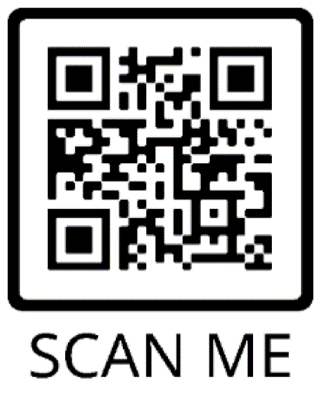 Defense Health Agency AppsA collection of apps that provides information and support to individuals dealing with behavioral health issues and traumatic brain injury. The apps can be downloaded for free on either Android or iOS devices.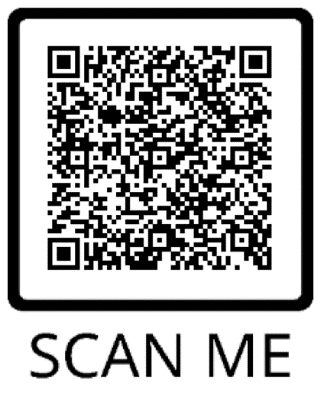 Chill DrillsA free app developed for the military community that provides a collection of audio exercises to help users relax and manage their symptoms of stress. 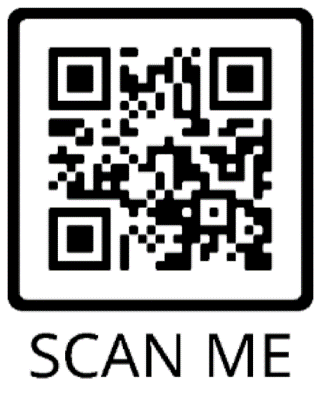 Mindfulness CoachA free app developed by the VA offering a slow-paced, self-guided training program designed to help people understand and adopt a simple mindfulness practice.Couples CoachA free app developed by the Veterans Administration that provides an opportunity for partners to improve their relationship and explore new ways to connect.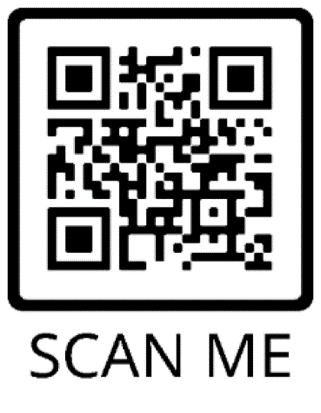 Social Media, Video and Mobile ResourcesMobile Apps (cont.)T2 Mood TrackerA free app that allows users to monitor their moods on six scales (anxiety, stress, depression, brain injury, post-traumatic stress, general well-being). Users can also add or customize additional scales. T2 Mood Tracker compiles the user’s ratings in each of these areas and creates a graph to help see patterns.  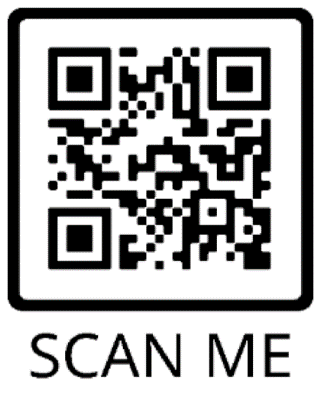 Breathe2RelaxA free app that provides a hands-on diaphragmatic breathing exercise that helps stabilize mood and control anger.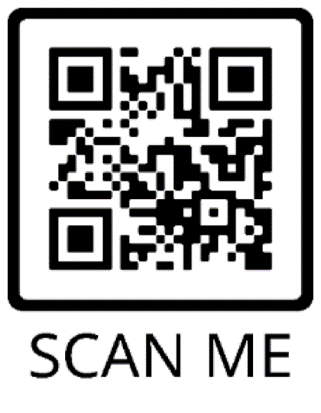 Virtual Hope BoxA free app that provides simple tools to help individuals with coping, relaxation, distraction and positive thinking.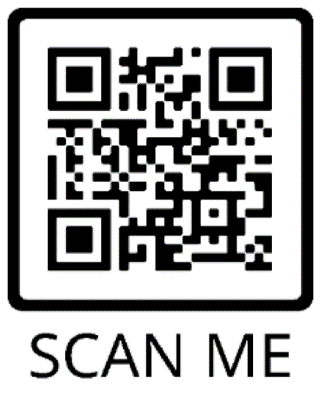 Sesame Street for Military FamiliesA free app that provides access to engaging videos, articles, storybooks, parent guides and more to help military families support their preschool and school-aged children as they encounter transitions common to military life.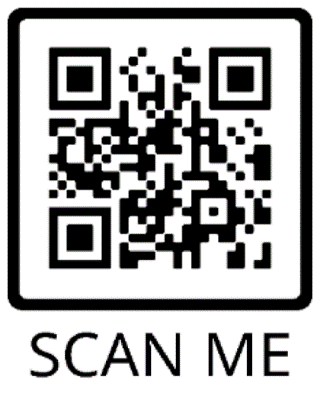 PTSD Family CoachA free app developed by the VA that provides extensive information about PTSD, how to take care of yourself, how to take care of your relationship with your loved one or with your children, and how to help your loved one get the treatment they deserve.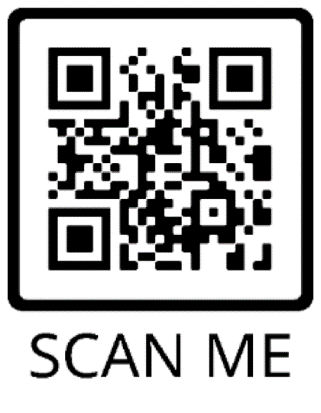 Positive Activity JackpotA free app developed by the DHA that uses pleasant event scheduling, a behavioral therapy, to overcome depression and build resilience. The app helps users find local activities, provides suggestions and invite friends to any activities.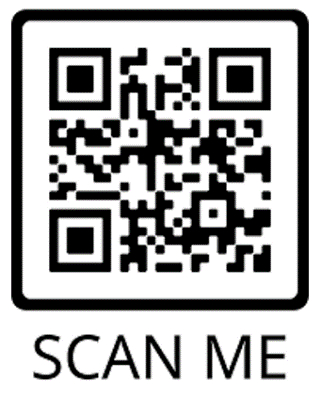 Other Important ResourcesPractical ConcernsREACH-S Facilitator: Please update the fields highlighted in yellow with resources applicable to your installation and target audience.Child Care — MilitaryChildCare.comProvides free access to comprehensive information on military-operated and military-subsidized child care options worldwide.855-696-2934, select option 1https://militarychildcare.comADD LOCAL CHILD CARE SERVICE CONTACT INFO HEREChild Care – Military OneSourceProvides free access to a national database of more than a million caregivers to find hourly, flexible and on-demand child care.800-342-9647https://www.militaryonesource.mil/family-relationships/parenting-and-children/military-childcare-servicesTransportationConnects you with local resources that include public transportation, installation shuttle, car pool and Lyft/Uber information.https://www.va.gov/healthbenefits/vtp/resources.aspADD LOCAL PUBLIC TRANSPORTATION CONTACT INFO HEREBusy ScheduleProvides information about free resources, programs and tools to help manage challenges and navigate through military life.800-342-9647https://www.militaryonesource.mil/family-relationships/spouse/spouse-resources/Finding a ProviderHelps you find a provider whether you are relocating, traveling or looking for a new doctor near home. https://www.tricare.mil/FindDoctorADD LOCAL PROVIDER RESOURCE WEBSITE HEREPersonal Career ConcernsConnects you with free, personalized and confidential help to assist with your career. This resource can be especially helpful when transitioning out of the military or PCSing.800-342-9647https://www.militaryonesource.mil/confidential-help/specialty-consultations/spouse-relocation-transitionDifficulty Scheduling AppointmentsProvides access to information on how to book appointments, depending on your insurance plan. Enables you to ask questions, get healthcare advice and find out if you should get care.TRICARE Nurse Advice Line
800-TRICARE (874-2273), select option 1.https://www.tricare.mil/FindDoctor/AppointmentsNavigating Insurance Provides free resources and information on various healthcare services available and connects you with a consultant to receive personalized assistance. 800-342-9647https://www.militaryonesource.mil/health-wellness/healthcare/health-care-resourcesCostHelps calculate any costs related to healthcare services depending on insurance plan.https://www.tricare.mil/CostsProvides a variety of resources to save money and manage expenses.https://www.militaryonesource.mil/financial-legal/personal-finance/personal-finance-resources